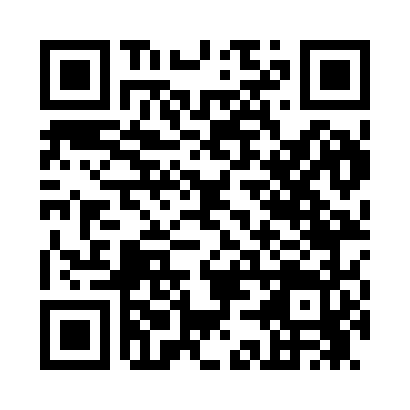 Prayer times for Fern Brook, Pennsylvania, USAMon 1 Jul 2024 - Wed 31 Jul 2024High Latitude Method: Angle Based RulePrayer Calculation Method: Islamic Society of North AmericaAsar Calculation Method: ShafiPrayer times provided by https://www.salahtimes.comDateDayFajrSunriseDhuhrAsrMaghribIsha1Mon3:545:351:085:098:4110:222Tue3:555:351:085:098:4110:213Wed3:555:361:085:098:4010:214Thu3:565:361:085:098:4010:205Fri3:575:371:095:098:4010:206Sat3:585:381:095:098:4010:197Sun3:595:381:095:098:3910:188Mon4:005:391:095:108:3910:189Tue4:015:401:095:108:3810:1710Wed4:025:401:095:108:3810:1611Thu4:035:411:095:108:3810:1612Fri4:045:421:105:108:3710:1513Sat4:055:421:105:098:3610:1414Sun4:065:431:105:098:3610:1315Mon4:075:441:105:098:3510:1216Tue4:085:451:105:098:3510:1117Wed4:105:461:105:098:3410:1018Thu4:115:471:105:098:3310:0919Fri4:125:471:105:098:3210:0820Sat4:135:481:105:098:3210:0621Sun4:155:491:105:098:3110:0522Mon4:165:501:105:088:3010:0423Tue4:175:511:105:088:2910:0324Wed4:195:521:105:088:2810:0125Thu4:205:531:105:088:2710:0026Fri4:215:541:105:078:269:5927Sat4:235:551:105:078:259:5728Sun4:245:561:105:078:249:5629Mon4:255:571:105:078:239:5430Tue4:275:581:105:068:229:5331Wed4:285:591:105:068:219:51